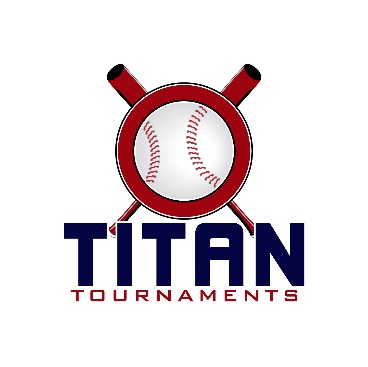 Thanks for playing ball with Titan!Roster and Waiver Forms must be submitted to the onsite director upon arrival and birth certificates must be available on site in each head coach’s folder.Victor Lord Park – 175 2nd Street, Winder, GA – 11U, 12U “AA”, 13UDirector – Allen Dyer (770)-895-5094Victor Lord Park – 82 Maynard Street, Winder, GA – 14UDirector – Rick Black (404)-451-2807American Veterans Park – 204 Carson St, Commerce, GA – 12U/15U TitanDirector – Demond Pender (252)-883-6471East Jackson Park – 225 Lakeview Drive, Nicholson, GA – 15U SpartanDirector – Bobby Smith (706)-296-1789Entry Fee: $335 – 10U/12U/13U/14U/15U – 90 minute gamesSanction Fee: $35 if unpaid in 2020Admission: $7 Per SpectatorCoaches: 3 Passes Per TeamPlease check out the how much does my team owe document.Format: 2 Seeding Games & Single Elimination Bracket PlayPlease refer to pages 14-15 of our rule book for seeding procedures.
The on deck circle is on your dugout side. If you are uncomfortable with your player being that close to the batter, you may have them warm up further down the dugout, but they must remain on your dugout side.
Headfirst slides are allowed, faking a bunt and pulling back to swing is not allowed.
Runners must make an attempt to avoid contact, but do not have to slide.
Warm Up Pitches – 5 pitches between innings or 1 minute, whichever comes first.
Coaches – one defensive coach is allowed to sit on a bucket or stand directly outside of the dugout for the purpose of calling pitches. Two offensive coaches are allowed, one at third base, one at first base.
Offensive: One offensive timeout is allowed per inning.
Defensive: Three defensive timeouts are allowed during a seven inning game. On the fourth and each additional defensive timeout, the pitcher must be removed from the pitching position for the duration of the game. In the event of extra innings, one defensive timeout per inning is allowed.
An ejection will result in removal from the current game, and an additional one game suspension. Flagrant violations are subject to further suspension at the discretion of the onsite director.11U Games
90 minutes finish the inning*Please be prepared to play at least 15 minutes prior to your scheduled start times*12U “AA/AAA” Games90 minutes finish the inning*Please be prepared to play at least 15 minutes prior to your scheduled start times*13U Games90 minutes finish the inning*Please be prepared to play at least 15 minutes prior to your scheduled start times*14U Games90 minutes finish the inning*Please be prepared to play at least 15 minutes prior to your scheduled start times*12U “A” Games90 minutes finish the inning*Please be prepared to play at least 15 minutes prior to your scheduled start times*15U Games90 minutes finish the inning*Please be prepared to play at least 15 minutes prior to your scheduled start times*15U Games90 minutes finish the inning*Please be prepared to play at least 15 minutes prior to your scheduled start times*Victor Lord ParkVictor Lord ParkVictor Lord ParkVictor Lord ParkVictor Lord ParkVictor Lord ParkTimeFieldGroupTeamScoreTeam8:153SeedingPeachtree Blue Bullets26-5Walton Aces8:154SeedingMorgan County Bulldogs7-8North GA Strike10:004SeedingMorgan County Bulldogs1-13Fannin Elite11:454SeedingNorth GA Strike10-12Peachtree Blue Bullets1:304SeedingWalton Aces3-11Fannin Elite3:154Bracket Game 14 seed
Morgan Co. Bulldogs2-25 seed
Walton Aces5:004Bracket Game 22 seed
Peachtree Blue BulletsRain Out3 seed
North GA Strike6:454Bracket Game 31 seed
Fannin EliteRain OutWinner of Game 18:30
C-Ship4Bracket Game 4Winner of Game 2Rain OutWinner of Game 3Victor Lord ParkVictor Lord ParkVictor Lord ParkVictor Lord ParkVictor Lord ParkVictor Lord ParkTimeFieldGroupTeamScoreTeam10:003SeedingFive Star Generals7-2Travelers11:453SeedingFive Star Generals2-10Macon Mismatch1:303SeedingTravelers10-11SYB Phillies3:153SeedingMacon Mismatch0-4SYB Phillies5:003Bracket Game 11 seed
SYB PhilliesRain Out4 seed
Travelers6:453Bracket Game 22 seed
Macon MismatchRain Out3 seed
Five Star Generals8:30
C-Ship3Bracket Game 3Winner of Game 1Rain OutWinner of Game 2Victor Lord ParkVictor Lord ParkVictor Lord ParkVictor Lord ParkVictor Lord ParkVictor Lord ParkTimeFieldGroupTeamScoreTeam8:151TitanEC Impact12-0Gwinnett Bandits Navy8:152TitanSand Gnats2-5GTA Generals10:001TitanEC Impact3-2Body Shop10:002SpartanVipers13-1DSO – Bell11:451TitanGTA Generals4-1Gwinnett Bandits Navy11:452SpartanThomson Yard Dogs2-6Lumpkin Miners1:301TitanSand Gnats3-2Body Shop1:302SpartanVipers5-5Lumpkin Miners3:152SpartanThomson Yard Dogs4-4DSO - Bell3:151Bracket Game 1Titan 4 seed
BodyShop2-0Titan 5 seed
Gwinnett Bandits5:001Bracket Game 2Titan 2 seed
GTA GeneralsRain OutTitan 3 seed
Sand Gnats6:451Bracket Game 3Titan 1 seed
EC ImpactRain OutWinner of 4 v 58:30
Championship1Bracket Game 4Winner of Game 2Rain OutWinner of Game 35:002Bracket Game 1Spartan 1 seed
VipersRain OutSpartan 4 seed
DSO - Bell
6:452Bracket Game 2Spartan 2 seed
Lumpkin MinersRain OutSpartan 3 seed
Thomson Yard Dogs8:30
Championship2Bracket Game 3Winner of Game 1Rain OutWinner of Game 2Victor Lord ParkVictor Lord ParkVictor Lord ParkVictor Lord ParkVictor Lord ParkVictor Lord ParkTimeFieldGroupTeamScoreTeam8:156TitanVipers Baseball4-2Ambush Baseball8:157SpartanDSO – Boyd16-4ShowMe A’s10:006TitanVipers Baseball4-5Habersham Havoc10:007SpartanDSO – Boyd7-3Lanier Longhorns11:456TitanMacon Pain10-4RBI Baseball11:457SpartanMudcats10-1ShowMe A’s1:306TitanAmbush Baseball0-7RBI Baseball1:307TitanHabersham Havoc6-2Macon Pain3:156SpartanMudcats6-7Lanier Longhorns3:157Bracket Game 1Titan 4 seed
RBI7-0Titan 5 seed
Ambush5:007Bracket Game 2Titan 2 seed
VipersRain OutTitan 3 seed
Macon Pain6:457Bracket Game 3Titan 1 seed
Habersham HavocRain OutWinner of 4 v 58:30
Championship7Bracket Game 4Winner of Game 2Rain OutWinner of Game 35:006Bracket Game 1Spartan 1 seed
DSO Boyd3-1
After 1 inn. (Rain)Spartan 4 seed
ShowMe A’s6:456Bracket Game 2Spartan 2 seed
Lanier LonghornsRain OutSpartan 3 seed
Mudcats8:30
Championship6Bracket Game 3Winner of Game 1Rain OutWinner of Game 2American Veterans ParkAmerican Veterans ParkAmerican Veterans ParkAmerican Veterans ParkAmerican Veterans ParkAmerican Veterans ParkTimeFieldGroupTeamScoreTeam9:15BambinoSeedingWalton Goats8-7Archer11:00BambinoSeedingBodyshop6-3Archer12:45BambinoSeedingWalton Goats7-6Newton Naturals2:30BambinoSeedingBodyshop7-5Newton Naturals4:15BambinoBracket Game 11 seed
Bodyshop10-44 seed
Newton Naturals6:00BambinoBracket Game 22 seed
Walton Goats13-13 seed
Archer7:45
C-ShipBambinoBracket Game 3Winner of Game 1
Bodyshop10-4Winner of Game 2
Walton GoatsAmerican Veterans ParkAmerican Veterans ParkAmerican Veterans ParkAmerican Veterans ParkAmerican Veterans ParkAmerican Veterans ParkTimeFieldGroupTeamScoreTeam8:30GordonTitanSandlot4-0Signature Park10:30GordonTitanTop Gun Baseball2-4Signature Park12:30GordonTitanSandlot0-3Coweta Spikes2:30GordonTitanTop Gun Baseball10-0Coweta Spikes4:30GordonBracket Game 11 seed
Sandlot
0-1
After Completed Inning (Rain)4 seed
Coweta Spikes
6:30GordonBracket Game 22 seed
Top Gun
1-0
(Rain Out, high seed wins)3 seed
Signature Park
8:30
ChampionshipGordonBracket Game 3Winner of Game 1
Top Gun
1-0
Rain Out, high seed wins)Winner of Game 2Coweta Spikes
East Jackson ParkEast Jackson ParkEast Jackson ParkEast Jackson ParkEast Jackson ParkEast Jackson ParkTimeFieldGroupTeamScoreTeam8:302SpartanWarriors – Pierce1-4Georgia’s Finest10:302SpartanWarriors – Pierce1-2GA Select12:302SpartanLoganville Bats2-2Georgia’s Finest2:302SpartanLoganville Bats2-5GA Select4:302Bracket Game 11 seed
GA Select
1-0
(Rain out, high seed wins)4 seed
Warriors - Pierce
6:302Bracket Game 22 seed
Georgia’s Finest
1-0 (Rain out, high seed wins)3 seed
Loganville Bats
8:30
Championship2Bracket Game 3Winner of Game 1
GA Select
1-0 (Rain out, high seed wins)Winner of Game 2Georgia’s Finest
